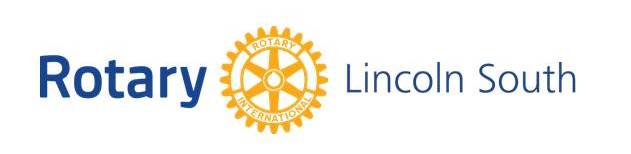 35th Anniversary CelebrationTell Us Your StoryDeadline: March 1, 2019Submit to: sutyrrell2@gmail.comOn Friday, April 26, 2019, we are going to have a very special luncheon.  We will be celebrating the 35th anniversary of the founding of our Lincoln South Rotary Club.  It will be a fun meeting and one that every member of the club can enjoy.At that meeting, each person will receive a booklet containing comments, thoughts, and memories of each of our members.  Whether you have been a member 1 month . . . . or 35 years . . . . we want you to be included.  You can share a memory of something special that our club did many years ago.You can share what drew you to join Lincoln South Rotary.You can share what you think is the most special thing about our Club.You can share what your favorite event or activity has been in our Club.It will be a booklet of stories, history, and thoughts about what makes Lincoln South Rotary a very special club. You can write your ideas on this form . . . or you can e-mail them to me.  I will take them any way you give them to me.  (If you hand write them, please make sure I can read your writing!)  They can be short -- such as a few sentences -- or they can be long sharing the details about something you have experienced in this Club.  I will then type them up into one complete booklet which each member will receive on that day.  The goal is to have an entry from every single member of our Club -- so make my job easy so I don’t have to follow-up with you!  Deadline to return this to me is Friday, March 1, 2019.  Thank you so much.	Suzanne Tyrrell, PresidentSubmitted by:      	